3 классЗапиши в тетрадь новую тему и выучи:Форма вариации. Вариация – изменение.Форма вариации – многократное повторение темы (основной мелодии) с изменениями.А А1 А2 А3 А4 …..Придумай рисунок, который будет условно обозначать форму вариации. Например: яблоко, яблоко с листиком, на яблоко села бабочка и т.д. Но ты, обязательно придумай что-то интересное.Прослушай произведения:          ♪ В.А.Моцарт Вариации на тему из оперы «Волшебная флейта» Александр МалкусВариации на тему Моцарта♪ М.И.Глинка, опера «Руслан и Людмила», хор «Ах, ты, Свет-Людмила»Хор Большого театра, Юрий Симонов, Оркестр Большого театраРуслан и Людмила, действие V: No. 27, Финал "Ах, ты свет Людмила!"Разгадай кроссворд (в тетрадь можно написать только ответы в точном порядке):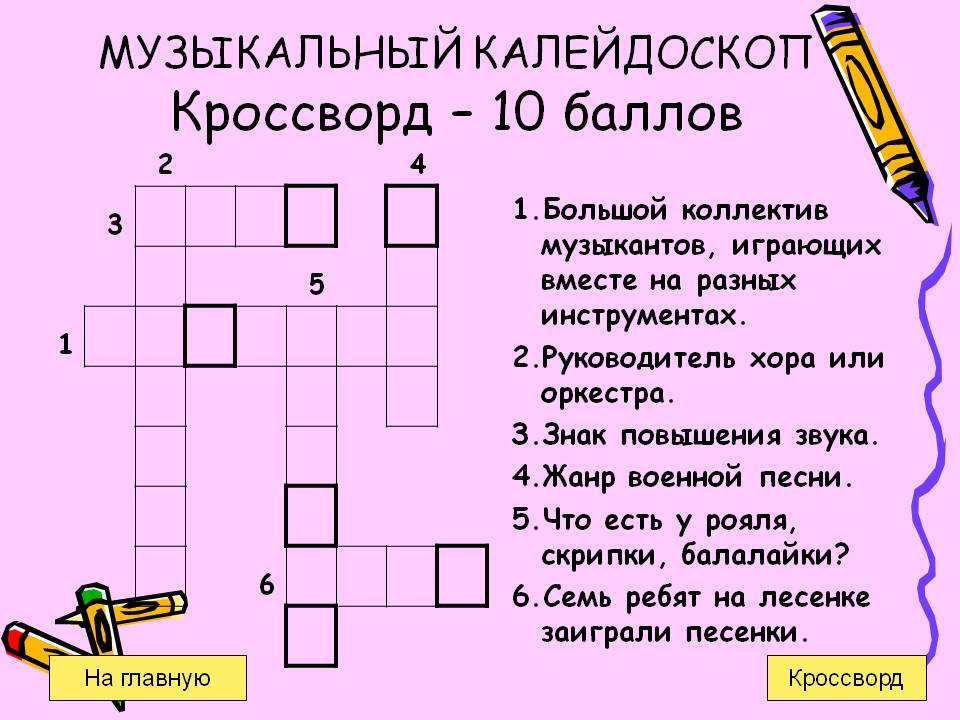 Текст, напечатанный серым цветом – это ссылка на аудио.